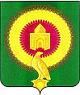 АДМИНИСТРАЦИЯ АЛЕКСЕЕВСКОГО СЕЛЬСКОГО ПОСЕЛЕНИЯВАРНЕНСКОГО МУНИЦИПАЛЬНОГО РАЙОНА ЧЕЛЯБИНСКОЙ ОБЛАСТИРАСПОРЯЖЕНИЕот 24 апреля 2017г.                           № 21   Об утверждении Плана мероприятий по оптимизации расходов Администрации Казановского сельского поселения Варненского муниципального района Челябинской области на 2017 год  В соответствии с Постановлением Главы района от 12 ноября 2014 года №750 «Об оптимизации  расходов бюджета Варненского муниципального района» учитывая сложную обстановку по исполнению доходной части бюджета  района на 2017 год в целях рационального использования бюджетных средств и снижения неэффективных расходов бюджета Администрации Казановского сельского поселения Варненского муниципального района Челябинской области.Утвердить План мероприятий по оптимизации и повышению эффективности  бюджетных расходов Администрации Казановского сельского поселения Варненского муниципального района Челябинской области на 2017 год (далее - План мероприятий) согласно приложению № 1 к настоящему распоряжению.Администрации Казановского сельского поселения обеспечить выполнение Плана мероприятий.3.	Разместить настоящий приказ на официальном сайте Администрации Казановского сельского поселения Варненского муниципального района Челябинской области.4. Контроль за исполнением настоящего распоряжения возложить на главу сельского поселения  Коломыцеву Татьяну Николаевну.Глава Казановскогосельского поселения:	Т.Н. Коломыцева